STATE OF MAINE REQUEST FOR PROPOSALS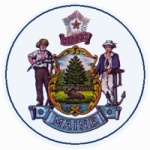 RFP AMENDMENT #1RFP NUMBER AND TITLE:RFP#201904070 – Pre-Qualified Vendor List for Used/Refurbished Modular Furniture Services and Moving ServicesAMENDMENT DATE:5/2/2019PROPOSAL DUE DATE:6/6/2019 (initial deadline)RFP ISSUED BY:Department of Administrative and Financial Services, Division of Procurement ServicesPROPOSALS DUE TO:Proposals@maine.gov DESCRIPTION OF CHANGES IN RFP (if any):After the 6/6/19 initial proposal submission due date, this Request for Proposal and all related documentation can be accessed at https://www.maine.gov/dafs/bbm/procurementservices/vendors/pqvls.DESCRIPTION OF CHANGES IN RFP (if any):After the 6/6/19 initial proposal submission due date, this Request for Proposal and all related documentation can be accessed at https://www.maine.gov/dafs/bbm/procurementservices/vendors/pqvls.All other provisions and clauses of the RFP remain unchanged.All other provisions and clauses of the RFP remain unchanged.